Министерство науки и высшего образования РФДепартамент культуры Ярославской областиЯрославский государственный университет им. П.Г. ДемидоваЯрославский государственный педагогический университет им. К.Д. УшинскогоЯрославская областная универсальная научная библиотека имени Н.А. НекрасоваГосударственный литературно-мемориальный музей-заповедник Н.А. Некрасова «Карабиха»Ярославское общество русской словесности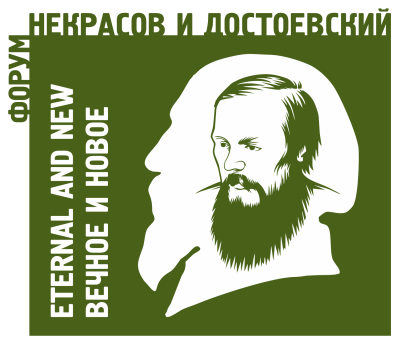 ПРОГРАММАВсероссийской с международным участием научной конференции, посвященной200-летию со дня рождения Н.А. Некрасова и  Ф.М. Достоевского«Дискурс Некрасова и Достоевского:культурное наследие и его интерпретация»22–26 сентября 2021 годаЯрославль, 2021 г.ОРГАНИЗАЦИОННЫЙ КОМИТЕТ ФОРУМАКузнецова Елена Альбертовна, директор ЯОУНБ имени Н. А. Некрасова,Абросимова Наталия Владимировна, зам. директор ЯОУНБ имени Н. А. Некрасова, Фёдорова Елена Алексеевна, д-р филол. наук, проф. ЯрГУ имени П.Г. Демидова, Антонова Любовь Геннадьевна, д-р пед. наук, проф. ЯрГУ имени П. Г. Демидова,Лученецкая-Бурдина Ирина Юрьевна, д-р филол. наук, проф. ЯГПУ имени К.Д. Ушинского, Пономарева Маргарита Гелиевна, канд. филол. наук, доцент ЯГПУ имени К.Д.Ушинского, Михайлова Марина Андреевна, канд. истор. наук, зам. дир. Музея-заповедника Н.А. Некрасова «Карабиха». ПОРЯДОК РАБОТЫ ФОРУМА22 сентября 2021 годаЯрославский государственный университет им. П.Г. Демидова09.30 – 10.00 – Регистрация участников конференции.10.00 – 10.20 – Открытие конференции.10.20 – 12.30 – Пленарное заседание (актовый зал).12.30 – 13.00 – Презентация новых книг.13.00 – 14.00 – Перерыв. Обед (кафе «Огни»).14.00 – 17.00 – Секционные заседания (актовый зал и ауд. 304).18.00 – 20.00 – Товарищеский ужин.23 сентября 2021 годаЯрославская областная универсальная научная библиотека имени Н.А. Некрасова (конференц-зал и выставочный зал)09.00 – 9.50 – знакомство с фондом «Редкая книга» ЯОУНБ им. Н.А. Некрасова10.00 – 14.00 – Секционные заседания.12.00 – 12.30 – Кофе-пауза.14.00 – 15.00 – Перерыв. Обед (кафе «Теплая встреча»).15.00 – 17.00 – Секционные заседания.17.00 – 17.20 – Открытие выставки «...Перечитать кипу родословных бумаг...» (архивные документы и фотографии семьи Некрасовых). Выставка – совместный проект Музея-заповедника Н. А. Некрасова «Карабиха» и Государственного архива Ярославской области к юбилею Н.А. Некрасова.17.30 – 18.30 – Публичная лекция Надежды Геннадьевны Михновец «Ф.М. Достоевский и Н.А. Островский: история диалога» (конференц-зал).24 сентября 2021 года10.00 – 14.00 – Экскурсия участников конференции в Государственный литературно-мемориальный музей-заповедник Н.А. Некрасова «Карабиха».16.00 – 18.00 – Экскурсия по исторической части Ярославля.24 сентября 2021 годаЯрославская областная универсальная научная библиотека имени Н.А. Некрасова (конференц-зал)13.20 – 14.40 - Лекция Ольги Юрьевны Юрьевой «Достоевский сегодня» (онлайн).14.40 – 15.50 - Мастер-класс Ольги Юрьевны Юрьевой «"Преступление" и "наказание" в религиозно-этическом поле Достоевского: ключ к названию и смыслу романа "Преступление и наказание"» (онлайн).16.00 – 17.30 - Мастер-класс Валентины Васильевны Борисовой «Ф. М. Достоевский в итоговом сочинении».25 сентября 2021 годаЯрославская областная универсальная научная библиотека имени Н.А. Некрасова (конференц-зал и выставочный зал)10.00 – 12.30 – Секционные заседания.12.30 – 13.30 – Перерыв. Обед (кафе «Теплая встреча»).13.30 –15.30 – Секционные заседания.15.30 – 16.00 – Кофе-брейк.16.00 – 17.00 - Лекция Михаила Сергеевича Макеева «Проблемы подготовки полного собрания стихотворений Н. А. Некрасова».23-25 сентября 2021 годаЯрославская областная универсальная научная библиотека имени Н.А. Некрасова (главная лестница)Выставка «Мир Некрасова и Достоевского в книжной графике, экслибрисе и миниатюрной книге» Международного союза общественных организаций книголюбов и Музея экслибриса и миниатюрной книги (Москва).РЕГЛАМЕНТВыступление на пленарном заседании – до 20 минут.Выступление на секционном заседании – до 15 минут и 5-10 минут обсуждение.22-25 сентября 2021 годаПленарное заседание – 22 сентября (ЯрГУ им. П.Г. Демидова).Секция I. Взаимосвязи и взаимовлияния Н.А. Некрасова и Ф.М. Достоевского (22 сентября, ЯрГУ им. П.Г. Демидова).Секция II. Аксиологический подход к изучению творчества Н.А. Некрасова и Ф.М. Достоевского (23 сентября, ЯОУНБ имени Н. А. Некрасова).Секция III. Проблемы поэтики Н.А. Некрасова и Ф.М. Достоевского (23 сентября, ЯОУНБ имени Н. А. Некрасова).Секция IV. Рецепция, популяризация и изучение наследия Н.А. Некрасова и Ф.М. Достоевского (25 сентября, ЯОУНБ имени Н. А. Некрасова).Секция V. Творчество Некрасова и Достоевского глазами молодых (22 сентября, ЯрГУ им. П.Г. Демидова, 25 сентября, ЯОУНБ имени Н. А. Некрасова).ОКРЫТИЕ КОНФЕРЕНЦИИЯрославский государственный университетим. П.Г. Демидова (конференц-зал)22 сентября 2021 года10.00 – 10.20Руководители – Елена Алексеевна Фёдорова, Ирина Юрьевна Лученецкая-Бурдина.Приветственное слово ректора Ярославского государственного университета им. П.Г. Демидова, доктора химических наук, профессора Александра Ильича Русакова.Выступление директора Ярославской областной универсальной научной библиотеки им. Н. А. Некрасова Елены Альбертовны Кузнецовой. ПЛЕНАРНОЕ ЗАСЕДАНИЕ10.20 – 13.00Макеев Михаил Сергеевич. Понял ли Достоевский «Власа»? К вопросу о восприятии современниками произведений Некрасова (Москва).Моторин Александр Васильевич. Христос Достоевского и Мороз Некрасова (Великий Новгород).Викторович Владимир Александрович. Диалог Достоевского и Некрасова в контексте национальной культуры (Коломна Московской обл.) (доклад-онлайн).Фёдорова Елена Алексеевна. Становление национального романа в творчестве Некрасова и Достоевского (Ярославль).Презентация новых книг (12.00-13.00).Секция IВзаимосвязи и взаимовлияния Н.А. Некрасоваи   Ф.М. Достоевского22 сентября 2021 годаЯрославский государственный университет им. П.Г. Демидова (актовый зал)Начало работы – 14.00Руководители – Елена Алексеевна Фёдорова, Ирина Юрьевна Лученецкая-Бурдина.Борисова Валентина Васильевна. Н.А. Некрасов и Ф. М. Достоевский: к вопросу о типологии творческих индивидуальностей (Уфа) (доклад-онлайн).Михновец Надежда Геннадьевна. История константного сюжета: преломления А. Н. Островским, Н. А. Некрасовым, Ф. М. Достоевским темы широты русского человека (Санкт-Петербург).Криницын Александр Борисович. Лирический герой Некрасова и генезис психологизма Достоевского (Москва).Андрианова Ирина Святославовна. Достоевский и Некрасов в воспоминаниях А. Г. Достоевской (от черновика к беловику) (Петрозаводск).Алексеева Любовь Викторовна. К вопросу об участии Н.А. Некрасова в журнале «Время» (Петрозаводск).Шилова Наталья Леонидовна. Некрасов в письмах А.Н. Плещеева к Ф.М. Достоевскому 1858-1864 годов (Петрозаводск).Тоичкина Александра Витальевна. Н. А. Некрасов в оценках Н. Н. Страхова и Ф.М. Достоевского (Санкт-Петербург).Нилова Анна Юрьевна. Осмысление творчества Некрасова в «Дневнике писателя» Достоевского сквозь призму античной традиции образа (Петрозаводск).Пухтий Ирина Викторовна. Чему нас учит редактор Николай Некрасов. К вопросу о сотрудничестве Некрасова и Достоевского (Ярославль).Антонова Любовь Геннадьевна. Воспоминания Ф.М. Достоевского о Н.А. Некрасове: авторская стилистика и жанровый репертуар (Ярославль).Секция IIАксиологический подход к изучению творчества Н.А. Некрасова  и  Ф.М. Достоевского23 сентября 2021 годаЯрославская областная универсальная научная библиотека имени  Н.А. Некрасова (выставочный зал)Начало работы – 10.00Руководители – Елена Алексеевна Фёдорова, Надежда Геннадьевна Михновец.Богданова Ольга Алимовна. Некрасов как «оправдание» Достоевского: рецепция писателей в СССР 1930-1940-х гг.  (Москва).Карпачева Татьяна Сергеевна. Воскресение Игрока (Москва).Созина Елена Константиновна. Мизерабли в изображении Ф. Достоевского, Н. Некрасова, Ф. Решетникова (Екатеринбург).Андреева Валерия Геннадьевна. Война как «средство» и «состояние» на русском пути: Н.А. Некрасов, Ф.М. Достоевский, Л.Н. Толстой  (Москва).Сытина Юлия Николаевна. К вопросу о символике муравьёв и муравейников у Вл. Одоевского и Ф. М. Достоевского (Москва).Баталова Тамара Павлова, Федянова Галина Всеволодовна. Образы-идеологемы "грязь" / "чистота" у Чернышевского, Некрасова и Достоевского (Санкт-Петербург).Понкратова Екатерина Михайловна. Публицистика Ф.М. Достоевского: геополитический аспект (Томск).Панюкова Татьяна Викторовна. «Дневник Писателя» Достоевского в зеркале его читателей: текстологический детектив (Петрозаводск).Гаврилова Лиана Анатольевна. Провоцирование как воздействие на читателя. На материале публицистики Ф. М. Достоевского (Рыбинск).Доклады-онлайнКарпенко Геннадий Юрьевич. Преображение как духовный феномен русской классики (А. С. Пушкин, Л. Н. Толстой, Н. А. Некрасов, Ф. М. Достоевский) (Самара).Кузнецов Илья Владимирович. Некрасов, Достоевский, т.н. «почвенничество» и литературный процесс (Новосибирск).Башкиров Дмитрий Леонидович. Лирическая биография «подпольного сознания»: Ф. М. Достоевский и Н. А. Некрасов (Минск, Беларусь).Шаулов Сергей Сергеевич. Лермонтов в рефлексии и творческой практике Достоевского (Москва).Сузи Валерий Николаевич. Драма героя и драма автора в романе «Идиот» Ф. М. Достоевского (Хельсинки, Финляндия).Боровски Мартин. Прикосновение к смерти как вдохновение: Ф. М. Достоевский и Д.М. Кутзее (Познань, Польша).Секция IIIПроблемы поэтики Н.А. Некрасова и  Ф.М. Достоевского23 сентября 2021 годаЯрославская областная универсальная научная библиотека имени Н.А. Некрасова (конференц-зал)Начало работы – 10.00Руководители – Денис Львович Карпов, Маргарита Гелиевна Пономарёва.Карпов Денис Львович, Никкарева Елена Викторовна, Пономарёва Маргарита Гелиевна. Творческая личность Н.А. Некрасова (о незавершённой диссертации Н.Н. Пайкова) (Ярославль).Иерусалимский Юрий Юрьевич. Начало некрасовского периода в журнале «Современник» (Ярославль). Борисова Алина Владимировна. Жены декабристов в поэме Некрасова «Русские женщины»: литературные образы и историческая реальность (Ярославль). Смирнова Юлия Борисовна. Некрасов и Ярославский край (Ярославль).Лётин Вячеслав Александрович. Хронос усадьбы в художественном универсуме Н.А. Некрасова (Ярославль).Чернышев Алексей Борисович. Интертекстуальность произведений Ф. М. Достоевского и Н. А. Некрасова: смысловые функции повторов лексем с основой пят-» (Рыбинск).Бойчук Елена Игоревна. Автоматизированный анализ ритмических характеристик романов Ф.М. Достоевского (Ярославль).Марасанова Виктория Михайловна. Семейная история: Ярославский губернский архитектор А. М. Достоевский (Ярославль).Доклады-онлайнСафонова Елена Юрьевна. Аспекты изучения сибирского текста Ф. М. Достоевского (Барнаул).Пращерук Наталья Викторовна. Метафора как средство характеристики персонажа в романе Ф.М. Достоевского «Братья Карамазовы» (Екатеринбург).Строганов Михаил Викторович. Некрасов и Достоевский: шоковый эффект лошади (Москва).Оленина Дарья Вадимовна. Апофатический аспект восприятия сентиментализма в произведениях Ф. М. Достоевского (Минск, Беларусь).Богданова Ольга Владимировна, Некрасов Сергей Михайлович. Поэтом можешь ты не быть…»: К. Рылеев или В. Белинский «Поэт и гражданин» Н. А. Некрасова) (Санкт-Петербург). Митрофанова Ирина Анатольевна. Тема вины в творчестве Н.А. Некрасова: речевая разработка (Санкт-Петербург). Секция IVРецепция, популяризация и изучение наследия Н.А. Некрасова  и  Ф.М. Достоевского25 сентября 2021 годаЯрославская областная универсальная научная библиотека имени Н.А. Некрасова (выставочный зал)Начало работы – 10.00Руководители – Наталия Владимировна Абросимова, Елена Алексеевна Фёдорова.Олейник Оксана Петровна. Восточный вопрос в переписке А. Н. Майкова и Ф. М. Достоевского (Томск).Бочарова Анна Александровна. Образ Лизаньки («Слабое сердце») в системе женских образов раннего творчества Ф.М. Достоевского (Москва).Суханова Ирина Алексеевна. Мотивы двух произведений Ф. М. Достоевского среди интертекстов «Доктора Живаго» (Ярославль).Неронова Ирина Владиславовна. Восприятие Достоевского Дж.Д. Моррисоном (Ярославль).Седельникова Ольга Викторовна, Энхзаяа Вандан Шаркозине. Личность и творчество Достоевского в статьях к венгерским изданиям произведений писателя 1970-х гг. (Томск, Россия; Венгрия).Лиленко Ирина Юрьевна. Заголовки «Дневника Писателя» Ф.М. Достоевского в в переводе Лэсс Кэррик 1963 г. на немецкий язык (к вопросу о передаче авторских коммуникативных стратегий) (Томск).Михайлова Марина Андреевна. Юбилейные выставочные проекты в Карабихе как способ популяризации некрасовского наследия (Ярославль).Шалина Марина Александровна. К вопросу о методологических подходах к преподаванию творчества Достоевского в средней и высшей школе (Евпатория).Данилов Андрей Юрьевич. Историческая дорога «Ярославско-костромской луговой тракт как место «встречи» Н.А Некрасова и Ф.М. Достоевского и как туристский маршрут (Ярославль).Ерохина Татьяна Иосифовна. «Кому на Руси жить хорошо?» Н.А. Некрасов на сцене современного театра (Ярославль).Доклады-онлайнПенская Елена Наумовна. Некрасов как персонаж в литературной рецепции первой трети XXвека (Москва).Капустина Светлана Владимировна. «Подросток»   поколению "Z": специфика изучения предпоследнего романа Ф. М. Достоевского в школе (Симферополь).Шатохина Анастасия Олеговна, Банченко Александра Витальевна. Рецепция романа Ф. М. Достоевского "Подросток" в публикациях . Трочаньи, Э. Ритоок, Л. Бока (Томск, Россия; Будапешт, Венгрия).Секция V Творчество Некрасова и Достоевского глазами молодых22 сентября 2021 годаЯрославский государственный университет им. П.Г. Демидова (304 ауд.)Начало работы 14.00Руководитель – Ирина Владиславовна НероноваИюдин Даниил Андреевич. Достоевский как прототип незавершённой повести Некрасова (Петрозаводск).Иерусалимская Анастасия Юрьевна. Участие Ф. М. Достоевского в деятельности кружка М.В. Петрашевского (Ярославль).Пуневский Ярослав Викторович. Деятельность ярославской городской думы по увековечиванию имени Н. А. Некрасова в начале XX в. (Ярославль).Позднякова Виктория Андреевна, Потемкина Юлия Сергеевна. Некрасов и Достоевский в молодежном сознании XXI века (Ярославль).Давыдова Алина Алексеевна. «Вокруг Достоевского»: манипуляция общественным сознанием в средствах массовой коммуникации  (Ярославль). Маркова Полина Юрьевна. Коммуникативные стратегии и тактики в литературных рецензиях Н.А. Некрасова и Ф. М. Достоевского (Ярославль).Бурушкина Светлана Анатольевна. Традиции древнерусской словесности и проблема автора в «Дневнике писателя» Ф.М. Достоевского 1876-1877 гг. (Ярославль).Хохлова Екатерина Алексеевна. Пушкинское слово в публицистике Н. А. Некрасова (Ярославль).Майсинович Ксения Леонидовна. Песнь Миньоны как прецедентный текст Гете романов Достоевского (Ярославль).Бесогонова Светлана Александровна. Диалог с читателем в романе Ф. М. Достоевского «Братья Карамазовы» и в «Дневнике Писателя» (Ярославль).Бучнева Дарья Дмитриевна. Способы применения математических методов при атрибуции текстов: проблемы и перспективы (Петрозаводск).25 сентября 2021 годаЯрославская областная универсальная научная библиотека имени Н.А. Некрасова (конференц-зал)Начало работы – 10.00Руководитель – Денис Львович КарповАрхипова Валерия Матвеевна. Коммуникация молчания в малых жанрах «Дневника Писателя» 1876 г. (Ярославль).Поздеева Ольга Евгеньевна. Жанровое содержание романа Ф. М. Достоевского «Идиот» и его отражение в музыке (Ярославль).Рожкова Юлия Александровна. Речевые жанры в романе Ф. М. Достоевского «Игрок» и в одноименной опере С. С. Прокофьева (Ярославль).Зуева Юлия Евгеньевна. Речевые жанры в рассказе Ф. М. Достоевского «Сон смешного человека» и в анимационном фильме А. К. Петрова (Ярославль).Разумов Василий Алексеевич. Диалог Р. Брессона с Достоевским (Ярославль).Суркова Анастасия Николаевна. «Злые дети» в творчестве Ф. М. Достоевского»  (Москва).Алексеев Антон Владимирович. Иллюстрации к произведениям Некрасова как визуальная интерпретация (Ярославль).Серова Анастасия Алексеевна. Модель мира в романе «Бесы» Ф. М. Достоевского и в творчестве А. М. Горького (Ярославль).Фёдорова Ольга Александровна. Историософия войны в творчестве Н. А. Некрасова (Великий Новгород).Малыш Ксения Максимовна. Традиции Некрасова в военной лирике А. А. Суркова (Ярославль).Доклады-онлайнЗвонцева София Павловна. Молчание как символ в творчестве Достоевского: опыт прочтения повести «Кроткая» в контексте Евангельского сюжета (Санкт-Петербург).Кошелева Оксана Дмитриевна. Нравственный закон, отраженный в «понятии-табу» (на материале романов Ф. М. Достоевского) (Екатеринбург).